От_________________________________Паспорт____________________________	_________________________________Конт.тел.____________________________Адрес______________________________	___________________________________З А Я В Л Е Н И Е	Прошу Вас принять изделие ______________________________________________, приобретенное			          						(полное название изделия)мной _____________ в пункте розничных продаж по адресу ________________________________________            (дата приобретения)________________________________, кассовый чек прилагается, для проведения  проверки качества  в связисо следующими причинами:Для проведения проверки качества специалистами _______________________добровольно передаю изделие   __________________________________________________________________________________		                                  (указать полное название, размер и цвет изделия)Артикул (на упаковке) 		_____________________________________________Заводской номер (на изделии)		_____________________________________________Я ознакомлен(а) с тем, что __________________________не несет ответственности за неправильное назначение изделий лечащими врачами.Я ознакомлен(а) с тем, что изделия с механическими повреждениями (дыры, зацепы, потертости и т.д.), возникшими в результате неправильной эксплуатации, возврату и обмену не подлежат.В случае подтверждения ненадлежащего качества прошу ________________________________________________________________________________________________________(произвести обмен на изделие надлежащего качества / возместить стоимость изделия)	С условиями проведения проверки качества ознакомлен(а) и согласен(на).     Дата_________________				___________________ 	______________	   						                               ( подпись покупателя )                                 (расшифровка подписи)Схематичное указание заявленных дефектовСхематичное указание заявленных дефектов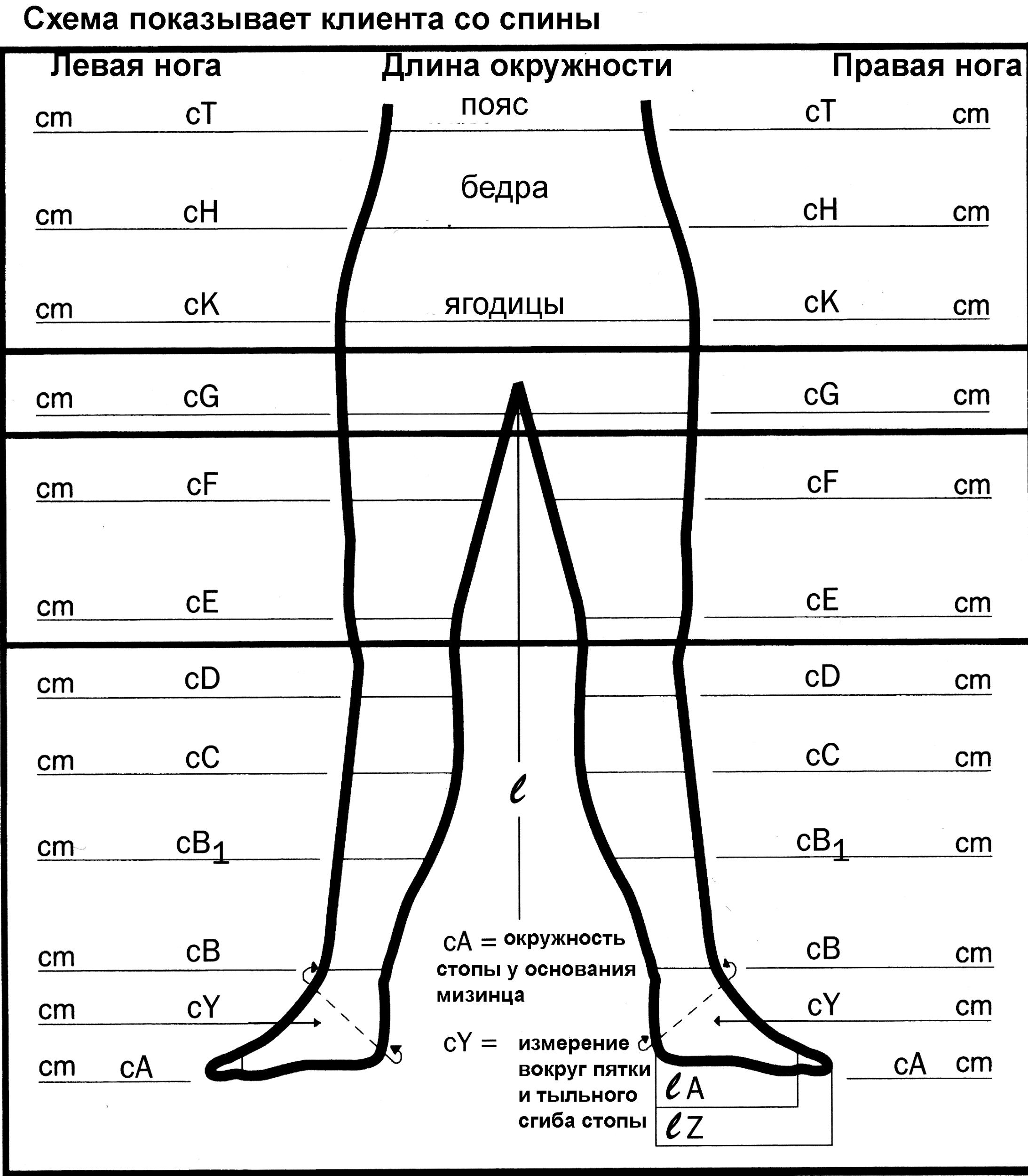 